Sfida n°8 - 40’Utilizzo di Termometri IR e di Termo Camera I termometri IR (Infra-rosso) e le termocamere misurano la temperatura degli oggetti senza contatto. Ciò significa che il loro funzionamento non si basa sul principio dell’equilibrio termico tra lo strumento e l’oggetto, come nel caso del classico termometro. In realtà essi misurano l’emissività della superficie e da questa deducono la temperatura. Quindi per usare questi strumenti è molto importante capire come l’emissività di un oggetto può cambiare in funzione di alcuni parametri come: colore, materiale, texture della superficie, angolo di visuale, lunghezza d’onda della radiazione.Facciamo qualche test!Sul tavolo hai un cubo di Leslie. E’ un cubo le cui facce sono diverse per colore, grana superficiale, materiale. 	
Riempi il cubo con acqua calda e inserisci il tappo di gomma in cui è già infilato il termometro: sarai in grado di monitorare la temperatura interna dell’acqua che dopo pochi minuti – una volta raggiunto l’equilibrio termico – rappresenterà la temperatura dell’intero sistema (cubo + acqua).Tutte le facce del cubo dovrebbero essere alla stessa temperatura: verificalo con la termocoppia.Prendi la “pistola” a IR e puntala su ogni faccia (mantienila perpendicolare alla superficie del cubo).Completa la tabella 1 con le letture ottenute.Fai foto al cubo con la termocamera. Che cosa noti?	
D1. Che cosa puoi dire dei cambiamenti nelle letture della temperatura dovuti ai colori e alla trama? Rispondi in base ai dati e alle foto fatte in precedenza.Angolo di visualizzazione – 2A – Sul tavolo c’è un goniometro di carta, posiziona la faccia nera opaca del cubo nel mezzo, in modo che lo 0° coincida con la perpendicolare alla faccia. Quindi muovi la pistola IR step by step e fai letture a differenti angoli da 0° a 90°. [Almeno 5 angoli differenti, iniziando da 0°; l’ultima lettura dovrebbe essere con il termometro IR quasi parallelo alla superfice del cubo]. Compila la tabella 2A.Angolo di visualizzazione – 2B – Ripeti quanto fatto al punto 2 facendo foto con la termo camera e puntando verso il cubo con differenti angolazioni. MA prima di prendere misure:Blocca (“lock”) la scala di temperatura sulla destra dello schermo della fotocamera [tocca la temperatura in alto o in basso: esse diventeranno grigie e apparirà un lucchetto chiuso. Questo impedisce che la camera si ricalibri ad ogni misura e renderà possibile il confronto tra le temperature registrate in momenti diversi.]Scegli il giusto valore per il parametro emissività [Superfici lisce (smooth)o opache(opaque). Per fare questo tocca lo schermo , seleziona il simbolo della rotellina e poi  “altri parametri”…] Completa la tabella 2B. Angolo di visualizzazione – 3A - 3B – Ripeti quanto fatto ai punti 2A e 2B con il lato metallico lucido. Usa sia la “pistola” IR sia la termo-camera , ma ricordati di cambiare il parametro di emissività (scegli reflective) e stai attento alle riflessioni (la direzione perpendicolare potrebbe non essere la scelta migliore per “puntare”!)Completa la tabella 3A e  3B.	
D2. Teoricamente l’intensità della radiazione emessa da un corpo nero è la stessa in ogni direzione. E’ così anche per gli oggetti reali? Esiste un angolo specifico oltre il quale le letture non sono più attendibili? Rispondi utilizzando i dati raccolti in precedenza.RICHIESTA:		-> rispondi alle domande D1, D2 + foto con termo camera + tabelle                  Attenzione:  Mantieni tutte le foto fatte con la termo-camera in memoria nella stessa. Foglio risposte						GRUPPO N°___________SFIDA.8 --- Utilizzo del termometro IR e della Termo-Camera D1.Foglio risposte						GRUPPO N°___________SFIDA.8 --- Utilizzo del termometro IR e della Termo-Camera D6.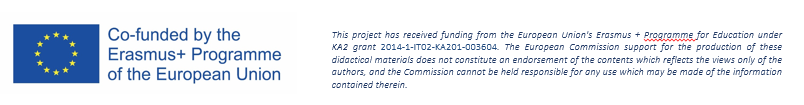 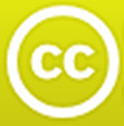 Tabella 1Colore e trama delle facceColore e trama delle facceColore e trama delle facceColore e trama delle facceTEMPERATURA (°C)Misurata con:1: Metallo lucido-> smooth2: Bianco opaco-> rough3: Nero lucido-> smooth4:Nero opaco-> roughTermometro IR TermocoppiaTabella 2AFaccia Nera opacaFaccia Nera opacaFaccia Nera opacaAngolo (°)TIR (°C) temperatura:->  con “pistola” IR T (°C) temperatura “reale”:->  con TermocoppiaError % =                = 100 x  (T-TIR)/T%%%%%Tabella 2BFaccia Nera opacaFaccia Nera opacaFaccia Nera opacaAngolo (°)TIR (°C) temperatura:->  con Termo - CameraT (°C) temperatura “reale”:->  con TermocoppiaError % =                = 100 x  (T-TIR)/T%%%%%Tabella 3AFaccia di metallo lucidoFaccia di metallo lucidoFaccia di metallo lucidoAngolo (°)TIR (°C) temperatura:->  con “pistola” IRT (°C) temperatura “reale”:->  con TermocoppiaError % =                = 100 x  (T-TIR)/T%%%%%Tabella 3BFaccia di metallo lucidoFaccia di metallo lucidoFaccia di metallo lucidoAngolo (°)TIR (°C) temperatura:->  con Termo - CameraT (°C) temperatura “reale”:->  con TermocoppiaError % =                = 100 x  (T-TIR)/T%%%%%